All-Silicon Zeolite Supported Pt Nanoparticles for Green On-Board Inert Gas Generation SystemWenqi Zhao a, Yitong Dai a, Xinxin Cheng a, Sanshu Xu b, Yongsheng Guo a* and Wenjun Fang aa Department of Chemistry, Zhejiang University, Hangzhou 310058, China; b Nanjing Engineering Institute of Aircraft Systems, AVIC, Nanjing 210000, ChinaFig. S1. Pt particle sizes of (a) Pt/Si-Beta, (b) Pt/Si-ZSM-5, (c) Pt/SBA-15.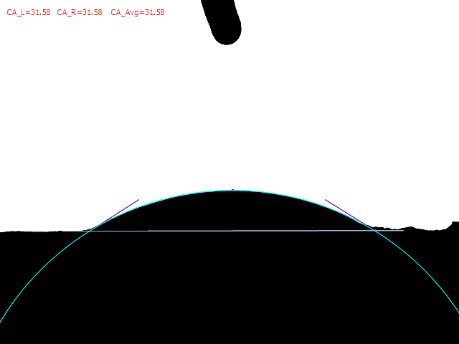 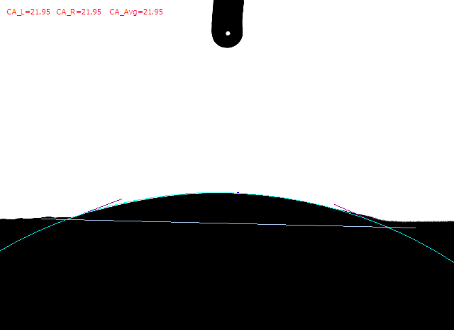 a. CA≈31.6                      b. CA≈27.2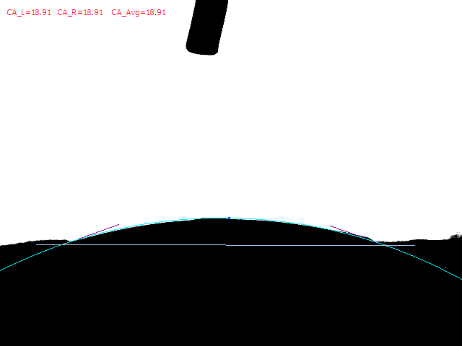 c. CA≈18.9Fig. S2. Water contact angle date of (a) Si-Beta, (b) Si-ZSM-5, (c) SBA-15.Table S1 The values of T50 and T98 for combustion of methylcyclohexane on Pt/Si-Beta with various space velocity.Table S2 The values of T50 and T98 for combustion of methylcyclohexane on Pt/Si-Beta with various relative humidity in feed gas.Table S3 The composition of aviation kerosene RP-3.Space Velocity (min-1) Activity (℃) Activity (℃)Space Velocity (min-1)T50T982501431575001501661000159173Relative HumidityActivity (℃)Activity (℃)Relative HumidityT50T980%15016650%15116790%151167CompoundsCHMass fraction/%Nonane9200.04Cyclohexane, 1,1,3,5-tetramethyl-, cis-10200.02Cyclohexane, propyl-9180.04Octane, 2,6-dimethyl-10220.02Cyclooctane, 1-methyl-3-propyl-12240.04Cyclohexane, 1,1,2,3-tetramethyl-10200.13Cyclohexane, 1-ethyl-2,3-dimethyl-10200.15Nonane, 2-methyl-10220.08Nonane, 3-methyl-10220.06m-Menthane, (1S,3R)-(+)-10200.09Cyclohexane, 1-ethyl-2,3-dimethyl-10200.323-Hexene, 3-ethyl-2,5-dimethyl-10200.32m-Menthane, (1S,3R)-(+)-10200.103-Hexene, 3-ethyl-2,5-dimethyl-10200.17Decane10222.35Triallylsilane9160.12Ethylidenecyclooctane10180.051-Ethyl-2-heptafluorobutyryloxycyclohexane12150.16Cyclopentene, 1,3-dimethyl-2-(1-methylethyl)-10180.15Undecane, 5-methyl-12260.07Decane, 4-methyl-11241.06Cyclohexane, (1-methylpropyl)-10200.10Cyclohexane, butyl-10200.75Cyclohexane, 1,1,3-trimethyl-9180.231-Decanol, 2-hexyl-16340.22Cyclohexane, 1,1-dimethyl-2-propyl-11220.43cis,cis,cis-1-Isobutyl-2,5-dimethylcyclohexane12240.31Cyclohexane, 1,1,3-trimethyl-9180.42Naphthalene, decahydro-, trans-10182.88Tridecane, 7-methyl-14300.54Decane, 2-methyl-11241.64Decane, 3-methyl-11241.04Naphthalene, decahydro-2-methyl-11200.39Cyclohexane, 1-ethyl-2-propyl-11220.71Cyclohexane, 1-ethyl-1-methyl-9180.73Undecane112416.76trans-Decalin, 2-methyl-11203.32Undecane, 5-methyl-12260.96Naphthalene, decahydro-2-methyl-11200.30trans-4a-Methyl-decahydronaphthalene11204.68Cyclohexane, pentyl-11222.19Cyclopentane, hexyl-11220.66Cyclohexane, 1,2,4,5-tetraethyl-, (1.alpha.,2.alpha.,4.alpha.,5.alpha.)-14280.87Cyclohexane, 1,2,4,5-tetraethyl-, (1.alpha.,2.alpha.,4.alpha.,5.alpha.)-14281.42Undecane, 6-methyl-12261.27Undecane, 4-methyl-12260.73Undecane, 2-methyl-12262.058-Hexadecyne16300.96Undecane, 3-methyl-12261.22Naphthalene, decahydro-2,6-dimethyl-12221.46Cyclohexane, 1-ethyl-1-methyl-9181.40Cyclohexane, (1,3-dimethylbutyl)-12201.27Dodecane122619.26Naphthalene, decahydro-2,6-dimethyl-12220.38Undecane, 2,6-dimethyl-13283.29Naphthalene, decahydro-2,6-dimethyl-12220.22Tetradecane, 2,6,10-trimethyl-17360.20Cyclohexane, 2-butyl-1,1,3-trimethyl-13261.05cis, cis-3-Ethylbicyclo[4.4.0]decane12220.67Bicyclo[4.1.0]heptane, 3-methyl-7-pentyl-13240.43Cyclohexane, (4-methylpentyl)-12241.14Cyclopentane, 1-pentyl-2-propyl-13260.42cis,cis-1,6-Dimethylspiro[4.5]decane12220.21Dodecane, 4-methyl-13280.39Dodecane, 2-methyl-13281.90Dodecane, 3-methyl-13280.741-Decene, 4-methyl-11222.61Bicyclo[2.2.2]octane, 2-methyl-7140.196-Tridecene, 7-methyl-14280.24Cyclohexane, 1,2,4,5-tetraethyl-, (1.alpha.,2.alpha.,4.alpha.,5.alpha.)-14280.23Tridecane13287.67Cyclohexane, 1-(cyclohexylmethyl)-3-methyl-, cis-14260.071,1'-Bicyclohexyl12220.23Heptylcyclohexane14260.12Tridecane, 4-methyl-14300.03Tridecane, 2-methyl-14300.06Tetracosane24500.02Hexadecane, 2,6,10,14-tetramethyl-20420.05Tetradecane14300.04